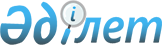 2011-2012 жылдарға арналған субсидияланатын басым ауылшаруашылық дақылдарының түрлерi бойынша егiстiктiң оңтайлы себу мерзiмдерiн айқындау туралы
					
			Күшін жойған
			
			
		
					Оңтүстік Қазақстан облысы Қазығұрт ауданы әкімдігінің 2011 жылғы 6 желтоқсандағы N 591 қаулысы. Оңтүстік Қазақстан облысы Қазығұрт ауданының Әділет басқармасында 2011 жылғы 23 желтоқсанда N 14-6-151 тіркелді. Қолданылу мерзімінің аяқталуына байланысты күші жойылды - (Оңтүстік Қазақстан облысы Қазығұрт ауданы әкімі аппаратының 2013 жылғы 29 қаңтардағы № 166 хатымен)      Ескерту. Қолданылу мерзімінің аяқталуына байланысты күші жойылды - (Оңтүстік Қазақстан облысы Қазығұрт ауданы әкімі аппаратының 29.01.2013 № 166 хатымен).

      «Қазақстан Республикасындағы жергiлiктi мемлекеттiк басқару және өзiн-өзi басқару туралы» Қазақстан Республикасының 2001 жылғы 23 қаңтардағы Заңының 31 бабының 2 тармағына, Қазақстан Республикасы Үкiметiнiң 2011 жылғы 4 наурыздағы N 221 «Өсiмдiк шаруашылығы өнiмiнiң шығымдылығы мен сапасын арттыруға жергiлiктi бюджеттерден субсидиялау қағидасын бекiту туралы» қаулысына сәйкес Қазығұрт ауданының әкiмдiгi ҚАУЛЫ ЕТЕДI:



      1. Қазығұрт ауданы бойынша 2011–2012 жылдарға арналған субсидияланатын басым ауылшаруашылық дақылдарының түрлерi бойынша егiстiктің оңтайлы себу мерзiмдерi қосымшаға сәйкес айқындалсын.



      2. Осы қаулы 2011 жылғы 1 қазаннан туындаған құқықтық қатынастарға қолданылады.



      3. Осы қаулы алғаш ресми жарияланған күннен бастап қолданысқа енгiзiледi.



      4. Осы қаулының орындалуын бақылау аудан әкiмiнiң орынбасары М.Момыновқа жүктелсiн.      Аудан әкімі                                Т.С.Алиев

      Қазығұрт ауданы әкiмдiгiнiң

      2011 жылғы 06 желтоқсандағы

      N 591 қаулысына қосымша       Қазығұрт ауданы бойынша 2011 - 2012 жылдарға арналған субсидияланатын басым ауылшаруашылық дақылдарының түрлерi бойынша егiстiктің оңтайлы себу мерзiмдерi      
					© 2012. Қазақстан Республикасы Әділет министрлігінің «Қазақстан Республикасының Заңнама және құқықтық ақпарат институты» ШЖҚ РМК
				NДақылдар түрiОңтайлы мерзiмдерiОңтайлы мерзiмдерiЕскертуNДақылдар түрiбасталуыаяқталуыЕскерту1Күздiк бидай05.10.201130.11.2011Тәлімі және суармалы жер, жылдың қалыптасқан ауа райы-климаттық жағдайын ескере отырып1Күздiк бидай10.10.201130.10.2011Тәлімі және суармалы жер, жылдың қалыптасқан ауа райы-климаттық жағдайын ескере отырып2Жаздық бидай25.02.201210.04.2012Тәлімі жер3Дәндік және сүрлемдік жүгері15.04.201210.05.2012Суармалы жер4Жоңышқа01.03.201210.04.2012Тәлімі және суармалы жер5Мақсары01.03.201210.04.2012Тәлімі жер